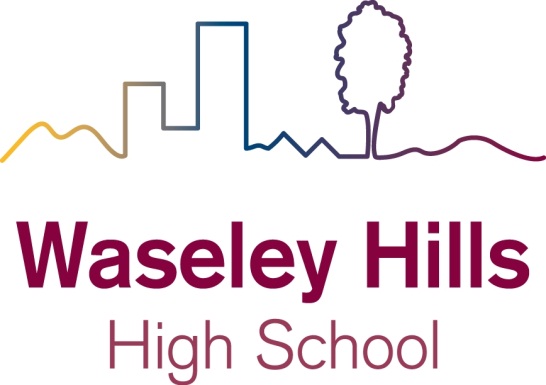 Waseley Hills High School(A Company Limited by Guarantee)Statutory Policy DocumentHEALTH & SAFETYPOLICY & PROCEDURESMay 2021Policy Review: AnnuallyCompany Registration Number:  08160225 (England and Wales)HEALTH AND SAFETY POLICY Statement of IntentNB:  Waseley Hills High School converted to Academy Status on 01/09/12.The Academy recognises that it has a legal obligation under the Health and Safety at Work Act (1974) to ensure that all practicable steps are taken to secure the health and safety of all persons using the Academy.This statement deals with those aspects over which the Governing Body has control and covers safety associated with building structure, plant, fixed equipment and services for which other companies also have responsibility.  It describes how these responsibilities are discharged in respect of employees, pupils, contractors, visitors and other users of the premises.The Academy is committed, as far as is reasonably practical, to providing and maintaining:An environment which is safe and without risk to healthSafe working procedures amongst staff and studentsHealth and safety arrangements for the handling, storage and transport of articles and substancesInformation, instruction, training and supervision to enable all staff and students to avoid hazards and contribute positively to their own health and safetyAn effective system of reporting and recording accidents, dangerous occurrences and potential hazards to health and safety.A clear set of guidelines for evacuation proceduresThis document provides the policy framework through which effective management of all aspects of Health and Safety can be achieved.It covers:ScopeResponsibilities1.	Scope of the policy1.1	This policy applies to all aspects of Health and Safety for all staff, students and visitors who use the Academy premises.This policy applies to the buildings, grounds and property of the Academy.2.	Responsibilities2.1	The Academy recognises the responsibility that it has to ensure that all teaching and support staff are made fully aware of relevant Health and Safety issues, regulations, practices and Academy procedures for both curricular and non-curricular areas of activity (e.g. fire safety, visits, etc.).2.2	The Academy will ensure that a suitable management structure is created to make sure that arrangements for Health and Safety are monitored and a regular report is submitted to the Governing Body so that an effective response can be made to issues and incidents, enabling high standards of safety to be achieved, maintained and improved.2.3	The Academy will ensure that training needs are identified and appropriate training is offered to staff and governors.2.4	The Academy will ensure that a Health and Safety Committee to the Governing Body is established onto which employees representatives are co-opted.2.5	The Academy will ensure that an information booklet is issued to all staff each year.HEALTH AND SAFETY POLICYPROCEDURESCONTENTS PAGESection 1	Health & Safety Responsibilities	Page	6Section 2	Access to Health and Safety Information	Page	7Section 3	Health and Safety Communication	Page	8Section 4	Reporting Health & Safety Issues (Hazards / Risks)	Page	9Section 5	Responding to report of hazard / risk	Page	10Section 6	Health and Safety training	Page	11Section 7	Whole Academy Evacuation	Page	11Section 8	Accidents / Illnesses	Page	12Section 9	Supervision of students	Page	13Section 10	Educational Trips and Visits	Page	13Section 11	Adult Education and General Lettings	Page	14Section 12	Visitors	Page	14Section 13	Contractors	Page	15Section 14	Health and Safety – Maintenance of Equipment	Page	15Section 15	Radiation Protection in Academy Science	Page	15Section 16	Portable Appliance Testing	Page	16Section 17	Asbestos	Page	16Section 18	COSHH (Control of Substances Hazardous to Health)	Page	16Section 19	Academy Grounds	Page	17Section 20	ICT usage	Page	18Section 21	Water safety / Legionellosis	Page	19Section 22	Display Screen Equipment	Page	20HEALTH AND SAFETY POLICYProceduresSection 1	Health and Safety ResponsibilitiesSection 2	Access to Health and Safety informationSection 3	Health and Safety CommunicationSection 4	Reporting Health and Safety Issues (Hazards / Risks)Section 5	Responding to report of hazard / riskSection 6	Health and Safety training Section 7	Whole Academy EvacuationPlease refer to Academy’s Critical Incident PolicySection 8	Accidents / Illnesses In the event of illness or accident:  if anyone should become ill or suffer injury as a result of an accident the procedures below should be followed.Section 9	Supervision of students	Section 10	Educational Trips and VisitsPlease refer to Academy’s Critical Incident and Educational Visits PoliciesSection 11	Adult Education and General Lettings	Section 12	Visitors	Section 13	Contractors	Section 14	Health and Safety – Maintenance of EquipmentSection 15	Radiation Protection in Academy Science	Section 16	Portable Appliance TestingSection 17	AsbestosSection 18	COSHH (Control of Substances Hazardous to Health)Section 19	Academy GroundsSection 20	ICT UsageSection 21	Water safety / LegionellosisSection 22	Display Screen Equipment (DSE)Waseley Hills High SchoolHEALTH & SAFETYPOLICY & PROCEDURESAction / InformationPerson Responsible (Name of role)Ultimate responsibility for ensuring safe and healthy environmentGoverning BodyHealth & Safety is a standing item on the Governing Body AgendaChair of GovernorsOverall responsibility for application of this policyActing HeadteacherAll EmployeesThe Health and Safety at Work Act (1974) states:‘It shall be the duty of every employee whilst at work;to take reasonable care for health and safety of him/herself and any other persons who may be affected by his/her acts or omissions at work, andas regards any duty or requirement imposed on his/her employer or any other person by or under any relevant statutory provisions, to co-operate with him/her so far as it is necessary to enable that duty or requirement to be performed or complied with.’Expectationsto know the safety practices and procedures (including risk assessments) to be adopted in their own working area and to ensure that they are appliedto observe standards of dress consistent with safety and hygieneto exercise good standards of housekeeping and cleanlinessto know and apply the emergency procedures in respect of fire and first aidto use and not willfully misuse, neglect or interfere with things provided for their own safety and the safety of othersto co-operate with other employees in promoting improved safety measures in the Academyto co-operate with the appointed safety representatives and the enforcement officer of the Health and Safety Executive or the Public Health AuthorityAll staffAll staffAction / InformationPerson Responsible (Name of role)HSE website Health and Safety guidance notes Available to all staff / Safety representativesAssistant HeadHealth and Safety bookletReviewed annually at first Health and Safety meeting of the academic yearAssistant HeadFire Notices are displayed in every classroom and officeAssistant HeadAction / InformationPerson Responsible (Name of role)Be the focal point for day-to-day reference on safety and give advice or indicate sources of adviceAssistant HeadCo-ordinate the implementation of safety proceduresAssistant HeadChair the Health and Safety Committee (meet once per term)Health and Safety committee comprises:H&S GovernorAssistant HeadTeaching staff representativeSupport staff representativeAssistant HeadLiaise with Headteacher on statutory issuesUnionHealth and Safety RepresentativeAll staff members are issued with Health and Safety guidelines at the start of every academic year.Staff joining the Academy part way through the year to be issued with H&S guidelines at start of employment as part of their Induction pack.Leader of CPD / Assistant HeadLeader of CPD / Assistant HeadAction / InformationPerson Responsible (Name of role)On an ad-hoc daily basisReport Health and Safety issues to the Assistant Head, Site Team or member of SLTAll staffRoutine Safety Inspection of the Academy (at least once per year)Undertaken by Governor in charge of Health and Safety, Caretaker and Assistant HeadAction list generated, monitored and reviewedH&S GovernorCaretakerAssistant HeadCaretakerRaising of safety issues at termly Health and Safety committee meetingsReport to Chair of Health and Safety Committee (Assistant Head)Health and Safety representativesReporting to the Governing BodyMake recommendations to the Governing Body for additions to or improvements to plant, tool, equipment, machinery, etc. which are dangerous or potentially so.Report on Health and Safety mattersAssistant Head Assistant Head Action / InformationPerson Responsible (Name of role)Take appropriate action immediately when any hazard is reported and stop the use of any plant, tools, equipment, machinery, etc. which is considered to be unsafeAssistant HeadCaretakerHealth & Safety representativeWritten risk assessments (hazard identification)Specific to teaching activity (e.g. science practical, CDT lesson)Specific to AEN / Learning Support requirementsAll other risk assessmentsHead of Faculty / DepartmentSENCo and Leader of Learning SupportCaretakerHealth and Safety ImprovementsDraw up costingsAssistant Head Temporary rulesEnsure any temporary rules are made known to staff / students (via posters)e.g. exclusion from part of Academy due to broken glass / damage to propertyCaretakerComplaintsTo investigate complaints by any employee relating to that employee’s health and safety at workHealth and Safety RepresentativeRepresentationTo represent the employees in consultation at the workplace with Inspectors of the HSE and any other enforcing authorityHealth and Safety RepresentativeFaulty equipment / damage to buildinge.g. broken windows, broken covers on electrical switches or sockets, faulty gas fittingsMust be isolated and kept out of reach(Use of barriers / temporary covers may be required)CaretakerAction / InformationPerson Responsible (Name of role)Staff training needs (including the means to meet them)Identified viadirect requests for trainingperformance management targetsfollowing a specific incidentLeader of CPD Assistant HeadCaretakerAction / InformationPerson Responsible (Name of role)Take role of Emergency Officer in event of evacuation of the buildingActing HeadteacherAction / InformationPerson Responsible (Name of role)Administer First Aid (but only as far as knowledge and skill admit)The patient should be given all possible reassurances and if absolutely necessary, removed from danger.First Aid Boxes - are provided at suitable points.  Each box contains only first aid requisites and a list of contents.- are to be checked thoroughly, at least once, each half termAll staffFirst Aid Lead. & Pastoral OfficerFirst Aid Room is located next to the Student Support CentreIf the patient cannot be moved, a first Aider must be summoned to the location of the patient.All staffFirst AidersThe Academy encourages as many staff as possible to undertake some form of first aid training.  There are qualified First Aiders at Work (FAW) with 3 days training and Emergency First Aiders at Work (EFAW) with 1 day training.First Aid Lead & Pastoral OfficerAccident forms (for staff and students)Available from the main reception desk.  To be completed promptly and with as much detail as possible  (reception staff to ask member of staff who reported accident to complete accident form and see the Acting Headteacher)Forms to be signed off by Acting HeadteacherReview of previous accidents / incidentsIdentify further action / improvementsReception staffActing HeadteacherHealth and Safety RepresentativeAction / InformationPerson Responsible (Name of role)Break time / End of Day dutiesLegal responsibility to undertake these dutiesPreparation / distribution of cover duty rotaIn the event of teacher absence, a cover duty rota person should be deployedTeaching staffHead’s PAHead’s PALunchtime dutyLunchtime supervisionLeadership TeamAction / InformationPerson Responsible (Name of role)The Academy’s Educational Visits Co-ordinator (EVC) is responsible for applying Health and Safety controls to Educational Trips and VisitsEducational VisitsCoordinatorThe Academy adopts the guidance issued through the DfE document “H&S DfE Advice on Legal Duties and Powers for Local Authorities, Head Teachers, Staff and Governing Bodies” and HSE document “School Trips and Outdoor Learning Activities: Tackling the Health & Safety Myths”.A copy of this guide is held in the office of the EVC.Educational VisitsCoordinatorAction / InformationPerson Responsible (Name of role)General Lettings personnel are required to observe the safety rules of the Academy and sign the booking form which contains the rules and regulations on the reverse of the formLetteesAction / InformationPerson Responsible (Name of role)Visitors are required to observe the safety rules of the AcademyMember of staffAction / InformationPerson Responsible (Name of role)Contractors are required to observe the safety rules of the Academy and must report to the main Academy reception and sign in the visitors bookCaretakerWhere necessary contractors are required to provide their own written method statement / risk assessments for potentially hazardous activitiesCaretakerCo-ordination of contractors’ activitiesCaretakerAction / InformationPerson Responsible (Name of role)Ensure that the Academy’s equipment is maintained and inspected at regular intervalsHeads of Faculty / DepartmentFire alarm is to be tested weekly (every Friday at 4.00pm) and log keptCaretakerFire Extinguishers and related appliances are in place and in working orderCaretakerrAction / InformationPerson Responsible (Name of role)The Ionising Radiation Regulations 1999 require an employee to ensure that radioactive substances are accounted for, stored properly, handled safely and monitored regularly.Head of ScienceRadiation Protection Advisor (RPA) is to be appointed to give advice to ensure the above is carried out satisfactorily.Head of ScienceAcademy subscribes to CLEAPSS (Consortium of Local Education Authorities for the Provision of Science Services) RPA advisory service via the LEA.Head of ScienceThe LEA has appointed a Radiation Protection Officer (RPO) who receives training by CLEAPSS, to offer advice to the Academy on procedures and risk assessments.  THE RPO will visit the Academy once a year to check that the advice has been acted upon and the Academy’s risk assessments and procedures satisfy the regulations.Head of ScienceAction / InformationPerson Responsible (Name of role)All staff to be made aware of the PAT testing policy and procedures and to the information within the H&S booklet.Assistant HeadAction / InformationPerson Responsible (Name of role)The asbestos register is kept in the school receptionContractors to be notified of Asbestos register prior to any premises works being undertaken.CaretakerAction / InformationPerson Responsible (Name of role)Each faculty or department that stores and handles hazardous substances completes COSHH risk assessment formsHeads of Faculty / DepartmentThe Academy employs cleaners who are responsible for the control and handling of their own hazardous substances. Cleaning Supervisor / CaretakerAction / InformationPerson Responsible (Name of role)Grounds Maintenance contractMonitor / review / meet with Contract Manager / GroundsmanHead’s PAMonitoring condition of groundsOutdoor furniture e.g. picnic benchesSurfaces / edges e.g. tarmac, pathways, grass edgesFences, gates, boundariesPoisonous / thorny plants – location & riskPonds – location & riskTrees – condition / frequency of checksLitter control / location of binsHead’s PAStorageChemical storage – ensure safety and security of external compoundTools / machinery / vehicles – security of garagesCaretakerAuthorised use of grounds outside of Academy hours- lettings Acting HeadteacherAction / InformationPerson Responsible (Name of role)Internet & Email usage / E-safety & Child ProtectionCode of Practice for use of computers by staffInternet Academy Guidelines for students – information sent to parentsFiltering systems in place (via SWGfL) / Firewall / Virus protectionICT ManagerICT ManagerICT ManagerDisclosure Procedures Data Protection– monitor / review  (re-registers every 3 years)Comply with Data Protection Act (1998)Comply with Freedom of Information Act (2000)Comply with Copyright, Designs and Patents Act (1998)Software passwords (changed on a regular basis)Assistant HeadAll StaffAll StaffAll StaffICT ManagerProjectors / Interactive whiteboards Follow HSE adviceGuidelines for safe use to be published in all classrooms with projectors / interactive whiteboards- avoid staring into light beam, minimise time spent facing beam, supervise students, ceiling (rather than table) mounted projectorsICT ManagerAction / InformationPerson Responsible (Name of role)Legal complianceComply with H&S at Work Act (1974)Comply with Health, Safety and Welfare (Workplaces) Regulations (1992)Comply with COSHH framework regarding biological agentsComply with Approved Code of Practice on Legionnaires Disease – The Control of Legionella Bacteria in Water Systems ACoP L8 (approved by H&S Commission)Assistant HeadAnnual water checks – maintaining good water hygieneLegionella risk assessments (including Chlorination tests) – required once every 2 yearsAssistant HeadDrinking water / plumbing systemProvision of safe mains drinking water for all stakeholdersAll drinking water supplies to be clearly labelled.CaretakerCaretakerAction / InformationPerson Responsible (Name of role)Legal complianceComply with H&S at Work Act (1974)Comply with Health and Safety (Display Screen Equipment) Regulations (1992)Assistant HeadWork station / work environment checksEnsure all staff have received adequate information / instruction for the safe use of computersEnsure all staff who are deemed ‘users’ complete the HSE VDU (Visual Display Unit) Risk Assessment checklist formRemedial action - ensure that appropriate action is takenAssistant HeadAssistant HeadAssistant Head